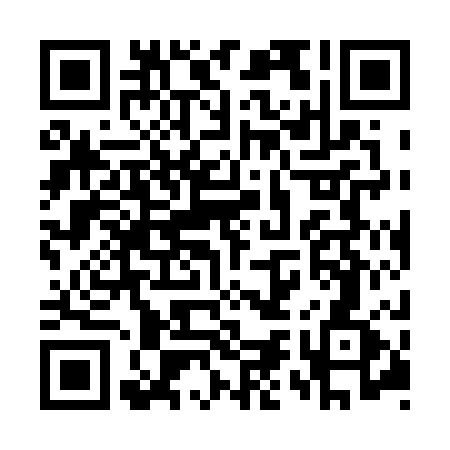 Prayer times for Gosciszkie Baraki, PolandMon 1 Apr 2024 - Tue 30 Apr 2024High Latitude Method: Angle Based RulePrayer Calculation Method: Muslim World LeagueAsar Calculation Method: HanafiPrayer times provided by https://www.salahtimes.comDateDayFajrSunriseDhuhrAsrMaghribIsha1Mon4:096:1312:445:107:169:122Tue4:066:1112:445:127:189:153Wed4:036:0812:435:137:199:174Thu4:006:0612:435:147:219:205Fri3:566:0412:435:157:239:226Sat3:536:0112:425:177:259:257Sun3:505:5912:425:187:279:278Mon3:475:5612:425:197:289:309Tue3:445:5412:425:217:309:3210Wed3:405:5212:415:227:329:3511Thu3:375:4912:415:237:349:3812Fri3:345:4712:415:247:369:4013Sat3:305:4512:415:257:379:4314Sun3:275:4312:405:277:399:4615Mon3:245:4012:405:287:419:4816Tue3:205:3812:405:297:439:5117Wed3:175:3612:405:307:449:5418Thu3:135:3412:395:317:469:5719Fri3:105:3112:395:337:4810:0020Sat3:065:2912:395:347:5010:0321Sun3:025:2712:395:357:5210:0622Mon2:595:2512:395:367:5310:0923Tue2:555:2312:385:377:5510:1224Wed2:515:2012:385:387:5710:1625Thu2:475:1812:385:407:5910:1926Fri2:435:1612:385:418:0110:2227Sat2:395:1412:385:428:0210:2628Sun2:355:1212:385:438:0410:2929Mon2:315:1012:375:448:0610:3330Tue2:275:0812:375:458:0810:36